KURNIK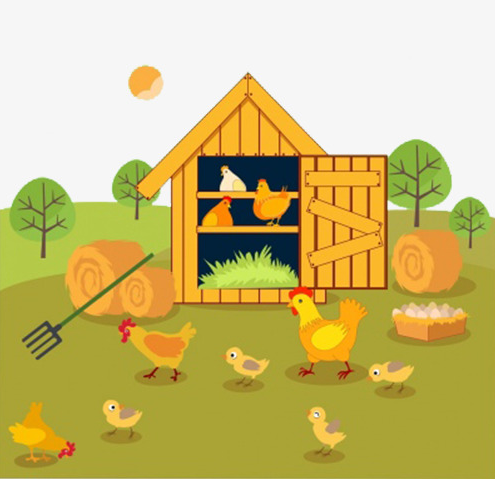 Inne zwierzęta które mogą mieszkać w kurniku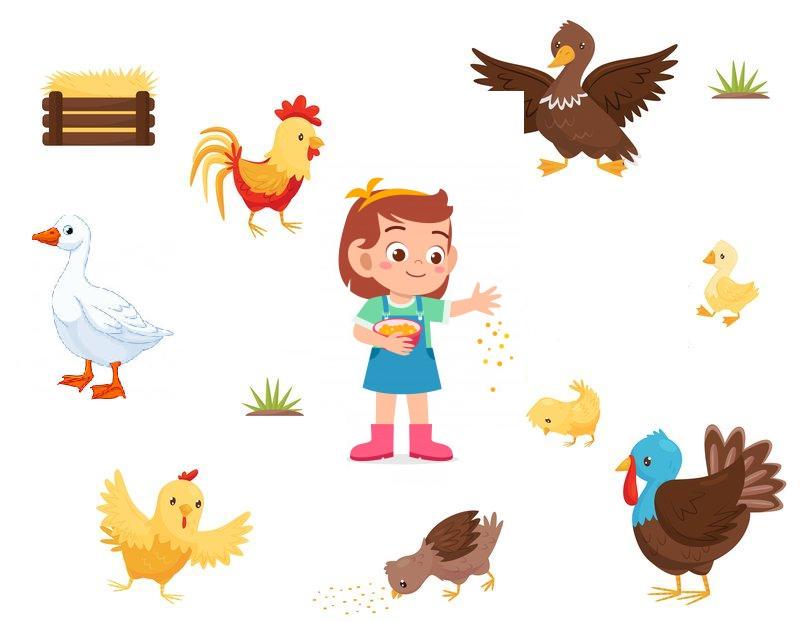 